Dr.-Klaus-Schmidt-Hauptschule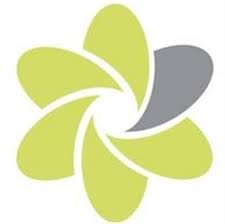 Vom 17.06.2019 bis 21.06.2019Linseneintopf mit 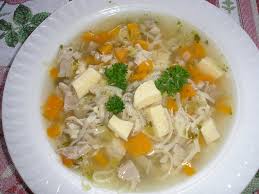 Nudelsuppe mit Eierstich 12,15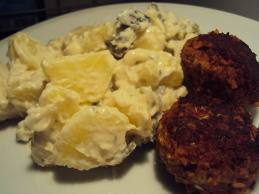 Kartoffelsalat und Fisch  14,15,18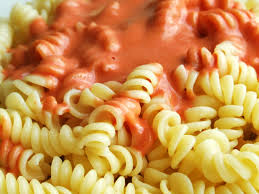 Nudeln mit Tomatensoße  12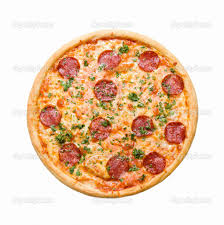 Pizza 12,18ENTLASSUNGSFEIER der 10. KlassenPreis pro. Essen für Schüler       3,00€Preis pro. Essen für Personal     3,50€Wir wünschen guten Appetit!